2013年一级建造师项目管理知识真题答案及解析　　一、单项选择题（共70题，每题1分。每题的备选项中，只有一个最符合题意）　　1．建设项目工程总承包方的项目管理工作主要在项目的（)。　　A．决策阶段、实施阶段、使用阶段　　B．实施阶段　　c．设计阶段、施工阶段、保修阶段　　D．施工阶段　　【答案】B【解析】建设项目工程总承包方项目管理工作涉及项目实施阶段的全过程。参见教材P14。　　2．下列影响建设工程项目管理目标实现的因素中，起决定性作用的是（）。　　A．人　　B．方法　　C．工具　　D．组织　　【答案】D【解析】系统的目标决定了系统的组织，而组织是目标能否实现的决定性因素，这是组织论的一个重要结论。3．管理是由多个环节组成的过程，为了说明组成管理的这些环节可以使用（)。A．项目组织设计文件　　B．项目任务分期表　　C．工作任务分工表　　D．管理职能分工描述书　　【答案】D【解析】管理职能分工由多个环节组成，包括提出问题、筹划、决策、执行、检查。参见教材P30一31。　　4．下列建设工程项目决策阶段的工作内容中，属于组织策划的是（)。　　A．业主方项目管理的组织结构　　B．生产运营期经营管理总体方案　　C．编码体系的建立　　D．实施期组织总体方案　　【答案】D【解析】决策期组织策划：决策期的组织结构、任务分工、管理职能分工、工作流程、实施期组织总体方案、项目编码体系分析。参见教材P39.　　5．建设项目工程总承包的基本出发点是借鉴工业生产组织的经验，实现建设生产过程的()。　　A．组织柔性化　　B．组织集成化　　C．组织扁平化　　D．组织高效化　　【答案】B【解析】建设工程项目总承包的基本出发点是借鉴工业生产组织的经验，实现建设生产过程的组织集成化。参见教材P42。　　6．采用施工总承包管理模式时，对各分包单位的质量控制由（）进行。　　A．施工总承包单位　　B．施工总承包管理单位　　C．业主方　　D．监理方　　【答案】B【解析】采用施工总承包管理模式时，对各分包单位的质量控制由施工总承包管理单位进行。参见教材P45。　　7．根据《建设工程项目管理规范》（GB／T50326一2006)，项目管理规划应包括项目管理规划大纲和（）两类文件。　　A．项目管理计划　　B．项目管理实施细则　　C．项目管理操作规划　　D．项目管理实施规划　　【答案】D【解析】《建设工程项目管理规范》中，把项目管理规范分为两个类型：项目管理规范应包括项目管理规划大纲和项目管理实施规划两类文件。参见教材P48。　　8．编制施工组织总设计时，在施工总进度计划确定之后，才可以进行的工作是（）。　　A．拟定施工方案　　B．确定施工的总体部署　　C．编制资源需求量计划　　D．计算主要工种工程的工程量　　【答案】C【解析】施工组织总设计的编制通常采用的程序如下：1．收集和熟悉编制施工组织总设计所需要的有关资料和图纸，进行项目特点和施工条件的调查研究；2．计算主要工种工程的工程量；3．确定施工的总体部署；4．拟定施工方案；5．编制施工总进度计划；6．编制资源需求量计划；7．编制施工准备工作计划；8．施工总平面图设计；9．计算主要技术经济指标。参见教材P55。　　9．当工程项目实行施工总承包管理模式时，业主与施工总承包管理单位的合同一般采用（)。　　A．单价合同　　B．固定总价合同　　C．变动总价合同　　D．成本加酬金合同　　【答案】D【解析】施工总承包管理模式下，一般采用成本加酬金合同．参见教材P279.　　10．根据《建设工程安全生产管理条例》，下列施工起重机械进行登记时提交的资料中，属于机械使用有关情况的是（)。　　A．制造质量证明书　　B．起重机械的管理制度　　C．检验证书　　D．使用说明书　　【答案】B【解析】其余三个选项都属于生产方面的资料。参见教材P214。　　11．施工项目年度成本分析的重点是（)。　　A．通过实际成本与目标成本的对比，分析目标成本落实情况　　B．通过对技术组织措施执行效果的分析，寻求更加有效的节约途径　　C．通过实际成本与计划成本的对比，分析成本降低水平　　D．针对下一年度进展情况，规划切实可行的成本管理措施　　【答案】D【解析】年度成本分析的内容，除了月（季）度成本分析的六个方面以外，重点是针对下一年度的施工进展情况，规划切实可行的成本管理措施，以保证施工项目成本目标的实现。参见教材P108。　　12．如果一个进度计划系统由总进度计划、项目子系统进度计划、项目子系统的单项工程进度计划组成。该进度计划系统是由（）的计划组成的计划系统。　　A．不同功能　　B．不同项目参与方　　C．不同深度　　D．不同周期　　【答案】C【解析】有不同深度的计划构成的进度计划系统包括：总进度计划、项目子系统进度计划、项目子系统的单项工程进度计划。参见教材P111。13．由分部工程双代号网络计划如下图所示，则工作c的自由时差为（）天。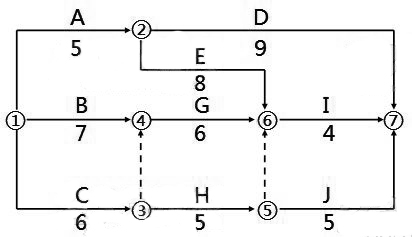 　　A.1　　B.2　　C.3　　D.0　　【答案】D【解析】根据自由时差公式，FFij=ESjk-ESij-Dij=6-0-6=0。参见教材P128。　　14．建设工程项目质量管理的PDCA循环中，质量计划阶段的主要任务是（）。A．明确质量目标并制定实现目标的行动方案　　B．展开工程项目的施工作业技术活动　　C．对计划实施过程进行科学管理　　D．对质量问题进行原因分析，采取措施子以纠正　　【答案】A【解析】质量管理的计划职能，包括确定质量目标和制定实现质量目标的行动方案两方面。参见教材P147。　　15．建设工程施工进度控制中，业主方的任务是控制整个项目（）的进度．　　A．实施阶段　　B．诀策阶段　　C．项目全寿命周期　　D．使用阶段　　【答案】A【解析】业主方进度控制的任务是控制整个项目实施阶段的进度，包括控制设计准备阶段的工作进度、设计工作进度、施工进度、物资采购工作进度，以及项目动用前施工准备阶段的工作进度。参见教材P110。　　16．下列施工成本材料费的控制中，可以影响材料价格的因素是（)。　　A．材料领用的指标　　B．材料的投料计量　　C．材料消耗量的大小　　D．材料的采购运输　　【答案】D【解析】由于材料价格是由买价、运杂费、运输中的合理的损耗等所组成。参见教材P93.　　17．下列施工成本管理的措施中，属于技术措施的是（)。　　A．加强施工任务单的管理　　B．编制施工成本控制工作计划　　C．寻求施工过程中的索赔机会　　D．确定最合适的施工机械方案　　【答案】D【解析】施工过程中降低成本的技术措施，包括：确定最合适的施工机械、设备使用方案。参见教材P81。　　18．在国际工程承包合同中，根据工程项目的规模和复杂程度，DAB争端裁决委员会的任命有多种方式，只在发生争端时任命的是（)。　　A．常任争端裁决委员会　　B．特聘争端裁决委员会　　C．工程师兼任的委员会　　D．业主指定争端裁决委员会　　【答案】B【解析】特聘争端裁决委员会，由只在发生争端时任命的一名或三名成员组成。参见教材P315。　　19．发生建设工程重大安全事故时，负责事故调查的人民政府应当自收到事故调查报告起（）日内作出批复。　　A.30　　B.15　　C.45　　D.60　　【答案】B【解析】重大事故、较大事故、一般事故调查的人民政府应当自收到事故调查报告之日起15日内作出批复。参见教材P238。　　20．编制成本计划时，施工成本可以按成本构成分解为（）。　　A．人工费、材料费、施工机具使用费、规费和企业管理费　　B．人工费、材料费、施工机具使用费、措施费和企业管理费　　C．人工费、材料费、施工机具使用费、规费和间接费　　D．人工费、材料费、施工机具使用费、间接费、利润和税金　　【答案】B【解析】参见教材P76.　　21．某企业通过质量管理体系认证后，由于管理不善，经认证机构调查作出了了撤销认证的决定。则该企业（)。　　A．可以提出申诉，并在一年后可重新提出认证申请　　B．不能提出申诉，不能再重新提出认证申请　　C．不能提出申诉，但在一年后可以重新提出认证申请　　D．可以提出申诉，并在半年后可重新提出认证申请　　【答案】A【解析】参见教材P159。　　22．在建设工程施工投标过程中，施工方案应由投标人的（）主持制定。　　A．项目经理　　B．法人代表　　C．技术负责人　　D．分管投标的负责人【答案】C　　23．下列影响建设工程项目质量的因素中，属于管理因素的是（）。　　A．人的因素和技术因素　　B．人的因素和环境因素　　c．决策因素和组织因素　　0．技术因素和决策因素　　【答案】c【解析】参见教材P150。　　24．在工程勘察设计、招标采购、施工安装、竣工验收等各个阶段，建设工程项日参与各方的质量控制，均应围绕致力于满足（）的质量总目标而展开。　　A．法律法规　　B．业主要求　　C．工程建设标准　　D．设计文件【答案】B【解析】项目参与各方均应围绕着致力于满足业主要求的质量总目标而努力。参见教材P146。　　25．建设单位应在工程竣工验收前（）个工作日前，将验收时间、地点、验收组名单书面通知该工程的工程质量监督机构。　　A.7　　B.3　　C.14　　D。15　　【答案】A【解析】建设单位应在工程竣工验收前7个工作日前，将验收时间、地点、验收组名单书面通知该工程的工程质量监督机构．参见教材P181.　　26．根据建设工程项目总进度目标论证的工作步骤，在完成“项目结构分析”工作之后应立即进行的工作是（）。　　A．调查研究和收集资料　　B．进度计划系统的结构分析　　C．项目的工作编码　　D．编制各层进度计划　　【答案】B【解析】参见教材P113，建设工程项目总进度日标论证的工作步骤如下。　　27．某项目专业性强且技术复杂，开工后，由于专业原因该项目的项目经理不能胜任该项目，为了保证项目目标的实现，企业更换了项目经理。企业的此项行为属于项目目标动态控制的（)。　　A．管理措施　　B．经济措施　　C．技术措施　　D．组织措施　　【答案】D【解析】组织措施，例如调整项目组织结构、任务分工、管理职能分工、工作流程组织和项目管理班子人员等。参见教材P57。　　28．编制施工项目成本计划，关键是确定项目的（）。　　A．概算成本　　B．成本构成　　C．目标成本　　D．实际成本　　【答案】C【解析】施工成本计划的编制以成本预测为基础，关键是确定目标成本。参见教材P84。　　29．根据《建设工程项目管理规范》（GB／T50326一2006)，项目管理目标责任书应在项目实施之前，由（）制定。　　A．项目技术负责人　　B．法定代表人　　C．项目经理与项目承包人协商　　D．法定代表人与项目经理协商　　【答案】D【解析】参见教材P61。　　30．项目风险管理过程包括：①项目风险响应；②项目风险评估；③项目风险识别；④项目风险控制，其正确的管理流程是（)。　　A．③一②一①一④　　B．③一②一④一①　　C．②一③一④一①　　D．①一③一②一④　　【答案】A【解析】参见教材P70。　　31．对于采用单价合同招标的工程，如投标书中有明显的数字计算错误业主有权先做出修改在评标。当总价和单价的计算结果不一致时，正确的做法（)。　　A．按市场价调整单价　　B．分别调整单价和总价　　C．以总价为准调整单价　　D．以单价为准调整总价　　【答案】D【解析】参见教材P275。　　32．关于职业健康安全与环境管理系内部审核的说法，正确的是（)。　　A．内部审核是对相关的法律的执行情况进行评价　　B．内部审核是管理体系自我保证和自我监督的一种机制　　C．内部审核是最高管理者对管理体系的系统评价　　D．内部审核是管理体系接受政府监督的一种机制　　【答案】B【解析】参见教材P206。　　33．对工程质量状况和质量问题，按总包、专业分包和劳务分包分门别类地进行调查和分析，以准确有效地找出问题及其原因所在。这是质量管理统计方法中（）的基本思想。　　A．分层法　　B．因果分析图法　　C．排列图法　　D．直方图发　　【答案】A【解析】参见教材P188。　　34．关于施工成本及其管理的说法，正确的是（）。　　A．施工成本是指施工过程中消耗的构成工程实体的各项费用支出　　B．施工成本管理就是在保证工期和满足质量要求的情况下，采取相应措施把成本控制在计划范围内，并最大限度的节约成本　　C．施工成本预测是以货币形式编制施工项目在计划期内的生产费用、成本水平、成本降低率及降低成本措施的书面方案　　D．施工成本考核是在施工成本核算的基础上，对成本形成过程和影响成本升降的因素进行分析，以寻求进一步降低成本的途径　　【答案】B【解析】参见教材P76。　　35．由于建设工程项目大量数据处理的需要，应重视利用新信息技术的手段进行信息管理，其核心手段是（).　　A．基于局域网的信息管理平台　　B．基于互联网的信息处理平台　　C．基于互联网的信息传输平台　　D．基于局域网的信息处理平台　　【答案】B【解析】参见教材P321·　　36．工程档案的编码应根据有关工程档案规定、项目特点和（）而建立。　　A．项目实施的工作任务目录　　B．项目实施单位的需求　　C．分部项目工程的定额号　　D．信息输入输出模型　　【答案】B【解析】参见教材P323。　　37．为了实现项目的进度目标，应选择合理的合同结构，以避免过多的合同交界面而影响工程的进展。这属于进度控制的（）。　　A．组织措施　　B．经济措施　　C．技术措施　　D．管理措施　　【答案】D【解析】参见教材P143。　　38．建设工程政府质量监督机构参加项目的竣工验收会议的目的是（）。　　A．对建设过程质量情况进行总结，签发竣工验收意见书　　B．对影响结构安全的工程实体质量进行检查验收　　C．对影响使用功能的相关部分进行检查验收　　D．对质量验收的程序、组织、方法、过程等进行监督　　【答案】D【解析】参见教材P195。　　39．在签订合同的谈判中，为了防范货币贬值或者通货膨胀的风险，招标人和中标人一般通过（）约定风险分担方式。　　A．确定价格调整条款　　B．确定合同价格条款　　C．调整工程范围　　D．确定合同款支付方式　　【答案】A【解析】参见教材P254。　　40．施工现场（）人以上的临时食堂，污水排放时可设置简易有效地隔油池，定期清理，防止污染。　　A.20　　B.50　　C.100　　D.80　　【答案】c【解析】施工现场100人以上的临时食堂，污水排放时可设置简易有效的隔油池，定期清理，防止污染。　　41．项目进度控制的主要工作环节中，首先应进行的工作是（）。　　A．编制进度计划　　B．分析和论证进度目标　　C．定期跟踪进度计划的执行情况　　D．采取纠偏措施　　【答案】B【解析】参见教材P142。　　42．下列建设工程生产安全事故应急预案的具体内容中，属于现场处置方案的是().　　A．信息发布　　B．应急演练　　c．事故征兆　　D．经费保障【答案】C　　43．工程项目施工组织设计中，一般将施工顺序的安排写入（)。　　A．施工进度计划　　B．施工总平面图　　C．施工部署和施工方案　　D．工程概况　　【答案】C【解析】参见教材P53。　　44．某工程第三层混凝土现浇楼面的平整偏差达到10mm，其后续作业为找平层和面层的施工，这时应该（）。　　A．加固处理　　B．修补处理　　C．不作处理　　D．限制使用　　【答案】C【解析】参见教材P186。　　45．下列合同实施偏差的调整措施中，属于组织措施的是（)。　　A．增加人员投入　　B．增加资金投入　　C．变更技术方案　　D．变更合同条款　　【答案】A【解析】参见教材P288。　　46．根据《职业健康安全管理体系规范》（GB／T28001一2001)，属于辅助性要素的是（)。　　A．法规和其他要求　　B．运行控制　　c．培训、意识和能力　　D．管理评审　　【答案】C【解析】参见教材P199。　　47．下列影响建设工程项目实施的风险因素中，属于技术风险的是（）。　　A．工程勘察资料　　B．气象条件　　C．公用防火设施的数量　　D．人身安全控制计划　　【答案】A【解析】参见教材P69。　　48．当发生索赔事件时，对干承包商自有的施工机械，其费用索赔通常按照（）进行计算。　　A．台班折旧费　　B．台班费　　C．设备使用费　　D．进出场费用　　【答案】A【解析】参见教材P307。承包商自有设备，一般按台班折旧费计算，而不能按台班费计算，因台班费中包括了设备使用费。　　49．某工程施工中，由干施工方在低价中标后偷工减料，导致出现重大工程质量事故，该质量事故发生的原因属于（)。　　A．管理原因　　B．社会、经济原因　　C．技术原因　　D．人为事故原因　　【答案】B【解析】参见教材P183。　　50．对总额1000万元的工程项目进行期中检查，截止检查时已完成工作预算费用410万元，计划工作预算费用为400万元，已完工作实际费用为430万元，则其费用绩效指数为（).　　A.0.953　　B.0.430　　C.0.930　　D.1.075　　【答案】A【解析】参见教材P95.CPI=BCWP/ACWP。　　51．下列质量管理的内容中，属于施工质量计划基本内容的是（）。　　A．项目部的组织机构设置　　B．质量控制点的控制要求　　C．质量手册的编制　　D．施工质量体系的认证　　【答案】B【解析】参见教材P164。　　52．根据《招标投标法实施条件》，对某3000万元投资概算的工程项目进行招标时，施工投标保证金额度符合规定的是（）万元人民币。　　A.70　　B.100　　C.120　　D.50　　【答案】D【解析】参见教材P279。没有80万元人民币这个说法了。　　53．根据施工现场环境保护的要求，凡在人口稠密区进行强噪声作业时，须严格控制作业时间。一般情况下，停止强噪声作业的时间上（）。　　A．晚9点到次日早4点之间　　B．晚11点到次日早4点之间　　C．晚10点到次日早5点之间　　D．晚10点到次日6点之间　　【答案】D【解析】参见教材P244。　　54．双代号时标网络计划中，当某工作之后有虚工作时，则该工作的自由时差为（）。　　A．该工作的波形线的水平长度　　B．本工作与紧后工作间波形线水平长度和的最大值　　C．本工作与紧后工作间波形线水平长度和的最小值　　D．后续所有线路段中波形线中水平长度和的最小值【答案】A　　55．直方图的分布形状及分布区间宽窄，取决子质量特征统计数据的（).　　A．样本数量和分布情况　　B．控制标准和分布状态　　C．平均值和标准偏差　　D．分布位置恶化控制标准上下限　　【答案】c【解析】参见教材P191。　　56．工程施工过程中发生索赔事件以后，承包人首先要做的工作是（）。　　A．向监理工程师提出索赔证据　　B．提交索赔报告　　C．提出索赔意向通知　　D．与业主就索赔事项进行谈判　　【答案】C【解析】参见教材P304。　　57．根据项目目标动态控制的工作程序，第一步工作是（)。　　A．进行项目日标分解　　B．收集项目目标的实际值　　C．进行目标的计划值与实际值比较　　D．确定各种资源投入量　　【答案】A【解析】参见教材P56。　　58．在施工期间，对质量问题严重的单位，政府质量监督机构可根据问题的性质签发（）。　　A．质量问题整改通知单　　B．局部暂停施工指令单　　C．临时收缴资质证书通知书　　D．全面停工通知书　　【答案】C【解析】参见教材P195。　　59．下列现场质量检查方法中，属于无损检测方法的是（）。　　A．拖线板挂锤吊线检查　　B．铁锤敲击检查　　C．留置试块试验检查　　D．超声波探伤检查　　【答案】D【解析】参见教材P175。　　60．工程管理信息化有利于提高建设工程项目的经济效益和社会效益，以达到（）的目的。　　A．为项目建设增值　　B．实现项目建设目标　　C．实现项目管理目标　　D．提高项目建设综合治理　　【答案】A【解析】参见教材P4。　　61．在建设工程施工合同分析时，关于承包人任务的说法，正确的是（)。　　A．应明确承包人的合同标的　　B．工程变更补偿合同范围以合同金额的一定百分比表示时，百分比值越大，承包人的风险越小　　C．合同实施中，对工程师指令的变更，承包人必须无条件执行　　D．工程变更的索赔有效期越短，对承包人越有利　　【答案】A【解析】参见教材P284。　　62．分部分项工程成本分析“三算”对比分析，是指（）的比较。　　A．预算成本、目标成本、实际成本　　B．概算成本、预算成本、决算成本　　C．月度成本、季度成本、年度成本　　D．预算成本、计划成本、目标成本　　【答案】A【解析】分部分项工程成本分析是对预算成本、目标成本、实际成本的三算对比。参见教材P107。　　63．根据《建设工程施工劳务分包合同（示范文本）》（GF一2003一0214)，从事危险作业职工的意外伤害保险应由（）办理。　　A．发包人　　B．施工承包人　　C．专业分包人　　D．劳务分包人【答案】D　　64．某工程进行检验批验收付时，发现某框架梁截面尺寸与原设计图纸尺寸不符，但经原设计单位核算，仍能满足结构安全性及使用性要求。则该检验批（）。　　A．应重新施工　　B．应经施工单位和业主协商确定是否予以验收，其经济责任由业主承担　　C．可直接予以验收　　D．必须进行加固处理后重新组织验收　　【答案】C【解析】当检测鉴定达不到设计要求时，但经原设计单位核算仍能满足结构安全和使用功能的检验批，可予以验收。参见教材P179。　　65．根据《建设工程施工劳务分包合同（示范文本）》（GF一2003一0214)，除专用条款另有规定外，下列合同文件中拥有最优先解释权的是（)。　　A．通用合同条款　　B．中标通知书　　C．投标函及其附件　　D．技术标准和要求　　【答案】B　　【解析】参见教材P257。施工合同文件的组成及解释顺序的说明：　　1、施工合同协议书（双方有关工程的治商、变更等书面协议或文件视为施工合同协议书的组成部分。）　　2、中标通知书　　3、投标书及附件　　4、施工合同专用条款　　5、施工合同通用条款　　6、标准、规范及有关技术文件　　7、图纸　　8、工程量清单9、工程报价单或预算书。　　66．根据《建设工程监理规范》，队中型及以上或专业性比较强的工程项目，项目监理机构应编制工程建设监理实施细则，并必须经（）批准后执行。　　A．监理单位技术负责人　　B．总监理工程师　　C．专业监理工程师　　D．业主代表【答案】B【解析】工程建设监理实施细则应在工程实施开始前编制完成，并必须经总监理工程师批准。参见教材P75。　　67．根据《生产安全事故报告和调查处理条例》，下列安全事故中，属于重大事故的是（）。　　A.3人死亡，10人重伤，直接经济损失2000万元　　B.12人死亡，直接经济损失960万元　　C.36人死亡，50人重伤，直接经济损失6000万元　　D．2人死亡，100人重伤，直接经济损失1.2亿元　　【答案】B　　【解析】根据生产安全事故（以下简称事故）造成的人员伤亡或者直接经济损失，事故一般分为以下等级：（一）特别重大事故，是指造底30人以上死亡，或者100人以上重伤（包括急性工业中毒，下同），或者1亿元以上直接经济损失的事故；（二）重大事故，是指造成10人以上30人以下死亡，或者50人以上100人以下重伤，或者5000万元以上1亿元以下直接经济损失的事故；（三）较大事故，是指造成3人以上10人以下死亡，或者10人以上50人以下重伤，或者1000万元以上5000万元以下直接经济损失的事故；（四）一般事故，是指造底3人以下死亡，或者10人以下重伤，或者1000万元以下直接经济损失的事故。本条第一款所称的“以上”包括本数，所称的“以下”不包括本数。参加教材P235。　　68．下列项目各参与方的沟通障碍中，属于组织沟通障碍的是（）。　　A．机构组织庞大　　B．知识、经验水平的差距导致的障碍　　C．只寸信息的看法不同造成的障碍　　D．下属对上级的恐．馒心理而形成的障碍　　【答案】A【解析】在管理信息中，合理的组织机构有利于信息沟通．但是，如果组织机构过于庞大，中间层次太多，信息从最高诀策层传递到下层不仅容易产生信息失真，而且还会浪费大量时间，影响信息及时性．参见教材P65.　　69．在施工准备阶段，绘制模板配图属于（）的质量控制工作。　　A．计量控制准备　　B．测量控制准备　　C．施工技术准备　　D．施工平面控制【答案】C　　70．对某办公大楼二层一施工段内的框架柱钢筋制作的质量，应按一个（）进行验收。　　A．单位工程　　B．分部工程　　C．分项工程　　D．检验批　　【答案】D【解析】检验批是工程验收的最小单元，是分项工程质量验收的基础。参加教材P178。　　二、多项选择题（共30题，每题2分。每题的备选项中，有2个或2个以上符合题意，至少有1个错项。错选，本题不得分；少选，所选的每个选项得0.5分）　　71．根据《生产安全事故报告和调查处理条例》（国务院令第493号），事故调查报告的内容主要有（）。　　A．事故发生单位概况　　B．事故发生经过和事故援救情况　　C．事故造成的人员伤亡和直接经济损失　　D．事故责任者的处理结果　　E．事故发生的原因和事故性质　　【答案】ABCE　　【解析】第三十条事故调查报告应当包括下列内容：　　（一）事故发生单位概况；　　（二）事故发生经过和事故救援情况；　　（三）事故造成的人员伤亡和直接经济损失；　　（四）事故发生的原因和事故性质；　　（五）事故责任的认定以及对事故责任者的处理建议．（六）事故防范和整改措施。参见教材P184。　　72．建设工程项目质量控制系统运行的约束机制，取决于（)。　　A．各质量责任主体对利益的追求　　B．质量信息反馈的及时性和准确性　　C．各主体内部的自我约束能力　　D．外部的监控效力　　E．工程项目管理文化建设的成都　　【答案】CD【解析】约束机制取决于各主体内部的自我约束能力和外部的监控能力。参见教材P154。　　73．国际上业主方工程建设物资采购的模式主要有（)。　　A．业主自行采购　　B．与承包商约定某些物资的指定供应商　　C．承包商采购　　D．业主规定价格、由承包商采购　　E．承包商询价、由业主采购　　【答案】ABC【解析】在国际上业主方工程建设物资采购有多种模式，如：业主方自行采购、与承包商约定某些物资为指定供货商、承包商采购等。　　74.关于FIDIC《土木工程施工合同条件》的说法，正确的有（）。　　A．该合同主要发包人设计的或咨询工程师设计的房屋建筑工程和土木工程的施工项目　　B．一般情况下，单价可随各类物价的波动而调整　　C．合同计价方式属于单价合同，不包含任何包干价格　　D．由业主委派工程师管理合同　　E．由业主监督工程进度、质量，签发支付证书、接受证书而很履约证书，处理合同中的有关事项【答案】ABD　　75.根据《建筑工程质量管理条例》，在工程项目建设监理过程中，未经监理工程师签字，（）。　　A．建筑材料、构配件不得在工程上使用　　B．建筑设备不得在工程上安装　　C．施工单位不得进行下一道工序的施工　　D．建设单位不得进行竣工验收　　E．施工单位不得更换施工作业人员　　【答案】ABC【解析】未经监理工程师签字，建筑材料、建筑构配件和设备不得在工程上使用或者安装，施工单位不得进行下一道工序的施工。未经总监理工程师签字，建设单位不拨付工程款，不进行竣工验收。　　76．下列进度控制的措施中，属干组织措施的有（)。　　A．选择承发包模式　　B．进行工程进度的风险分析　　C．落实资金供应的条件　　D．编制项目进度控制的工作流程　　E．进行有关进度控制会议的组织设计　　【答案】DE【解析】AB属于管理措施；C属干经济措施。参见教材P143。　　77．关于建设工程项目进度控制的说法，正确的有（）。　　A．进度控制的过程，就是随着项目的进展，进度计划不断调整的过程　　B．施工方进度控制的目的就是尽量缩短工期　　C．项目各参与方进度控制的目标和时间范畴是相同的　　D．施工进度控制直接关系到工程的质量和成本　　E．进度控制的目的是通过控制以实现过程的进度目标　　【答案】ADE【解析】参见教材P109。　　78．下列建设工程项目实施阶段策划的工作中，属于项目目标分析和再论证工作内容的有（）。　　A．编制项目投资总体规划　　B．编制项目建设总进度规划　　C．项目实施环境调查　　D．项目功能分解　　E．建筑面积分配　　【答案】ABDE【解析】参见教材P40·　　79．根据施工现场文明施工的要求，施工现场文明施工制度包括（).　　A．门卫值班管理制度　　B．岗位聘任制度　　c．宣传教育制度　　D．消防管理制度　　E．检查考核制度　　【答案】ACDE【解析】参见教材P239~241·　　80．项目经理在承担项目施工管理过程中，需履行的职责有（）。　　A．贯彻执行国家和工程所在地政府的有关法律、法规和政策　　B．确定项目部和企业之间的利益分配　　C．对工程项目施工进行有效控制　　D．严格财务制度，加强财务管理　　E．确保工程质量和工期，实现安全、文明生产　　【答案】ACDE　　【解析】项目经理在承担工程项目施工管理过程中应履行的职责　　(l）贯彻执行国家和工程所在地政府的有关法律、法规和政策，执行企业的各项管理制度，(2）严格财务制度，加强财经管理，正确处理国家、企业与个人的利益关系，　　(3）执行项目承包合同中由项目经理负责履行的各项条款；(4）对工程项目施工进行有效控制，执行有关技术规范和标准，积极推广应用新技术，确保工程质量和工期，实现安全、文明生产，努力提高经济效益．参见教材P60.　　81．单位工程施工组织设计和分部（分项）工程施工组织设计均应包括的内容有（).　　A．施工安全管理计划　　B．工程概况　　C．施工特点分析　　D．各项资源需求量计划　　E．主要技术经济指标　　【答案】BCD【解析】本题考查施工组织设计的内容及其分类。参见教材P54。　　82．关于因果分析图法应用的说法，正确的有（).　　A．一张分析图可以解决多个质量问题　　B．常采用QC小组活动的方式进行，有利于集思广益　　C．因果分析图法专业性很强，QC小组以外的人员不能参加　　D．通过因果分析图可以了解统计数据的分布特征，从而掌握质量能力状态　　E．分析时要充分发表意见，层层深入，排出所有可能的原因　　【答案】BE　　【解析】因果分析图法应用时的注意事项：　　(1)一个质量特性或一个质量问题使用一张图分析。　　(2）通常采用QC小组活动的方式进行，集思广益，共同分析。　　(3)必要时可以邀请小组以外的有关人员参与，广泛听取意见。　　(4）分析时要充分发表意见，层层深入，排出所有可能的原因。(5)在充分分析的基础上，由各参与人员采用投票或其他方式，从中选择1至5项多数人达成共识的最主要原因。参见教材P189。　　83．建设工程索赔成立的前提条件有（).　　A．与合同对照，事件已造成了承包人工程项目成本的额外支出或直接工期损失　　B．造成费用增加或工期损失额度巨大，超出了正常的承受范围　　C．索赔费用计算正确，并且容易分析　　D．造成费用增加或工期损失的原因，按合同约定不属于承包人的行为责任或风险责任　　E．承包人按合同规定的程序和时间提交索赔意向通知和索赔报告　　【答案】ADE　　【解析】索赔的成立，应该同时其备以下三个前提条件：　　(l）与合同对照，事件己造成了承包人工程项目成本的额外支出，或直接工期损失；(2）造成费用增加或工期损失的原因，按合同约定不属于承包人的行为责任或风险责任；(3）承包人按合同规定的程序和时间提交索赔意向通知和索赔报告。以上三个条件必须同时具备，缺一不可。参见教材P301.　　84．在招标文件中要求中标的投标人提交保证履行合同义务和责任的担保，其形式有（).　　A．保留金　　B．由保险公司开具的履约担保书　　c．房屋抵押他项权证　　D．有价证券　　E．商业银行开具的担保证明【答案】ABE　　85．某工程质量事故发生后，对该事故进行调查，经过原因分析判定该事故不需要处理，其后续工作有（).　　A．补充调查　　B．检查验收　　C．做出结论　　D．提交处理报告　　E．实施防护措施　　【答案】CD【解析】参见教材P185图1Z204053施工质量事故处理的一般程序。86．某分部工程双代号网络计划如下图所示，其存在的绘图错误有（）。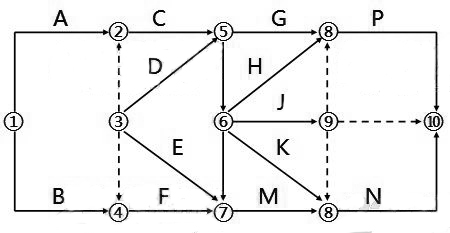 　　A．多个终点节点　　B．多个起点节点　　c．节点编号有误　　D．存在循环回路　　E．有多余虚工作　　【答案】BCE【解析】参见教材P115。　　87．根据《建设工程施工合同（示范文本）》（GF一2013一0201)，属于发包人工作的有（）。　　A．保证承包人施工人员的安全和健康　　B．保证向承包人提供正常施工所需的进入施工现场的交通条件　　C．依据有关法律办理建设工程施工许可证　　D．向承包人提供施工现场的地质勘查资料　　E．负责对指定分包的管理，并对分包方的行为负责　　【答案】BCD【解析】AE属干承包商的宝要义务。参见教材P258。　　88．单位工程竣工成本分析的内容包括（).　　A．竣工成本分析　　B．经济效果分析　　C．主要资源节超对比分析　　D．成本指标对比分析　　E．主要技术节约措施分析　　【答案】ABCE【解析】单位工程竣工成本分析，应包括一下三个方面的内容：(1）竣工成本分析；(2)主要资源节超对比分析；(3）主要技术节约措施及经济效果分析。参见教材P108。89．某项目实施过程中，绘制了下图所示的时间一成本累计曲线，该图反映的项目进度正确的信息有（）。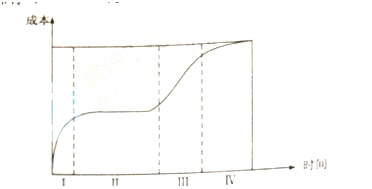 　　A．Ⅱ阶段进度慢　　B．Ⅰ阶段进度慢　　C．Ⅲ阶段进度慢　　D．Iv阶段进度慢　　E．工程施工连续　　【答案】AD【解析】从图中可以看出施工进度的节奏为第一阶段比较快，第二阶段处于慢，部分处于停工状态，第三阶段比较快，第四阶段比较慢。　　90．投标人须知是招标人向投标人传递的基础信息文件，投标人应特别注意其中的（）。　　A．招标工程的范围和详细内容　　B．招标人的责权利　　C．施工技术说明　　D．投标文件的组成　　E．重要的时间安排　　【答案】ADE【解析】参见教材P250。　　91．根据《建设工程项目管理规范》（GB／T50326-2006)，项目管理规划大纲的编制依据包括（）。　　A．项目可行性研究报告　　B．才目关市场和环境信息　　C．设计文件、标准、规范　　D．项目建议书　　E．招标文件及有关合同文件　　【答案】ABCE　　【解析】(l）可行性研究报告。　　(2）设计文件、标准、规范与有关规定。　　(3）招标文件及有关合同文件。(4）相关市场信息与环境信息。参见教材P51。　　92．施工单位向建设单位提交工程竣工验收报告时，应具备的条件包括（）。A．完成建设工程设计和合同约定的各项内容　　B．有完整的技术档案和施工管理资料　　C．有工程使用的主要建筑材料、构配件和设备的进场试验报告　　D．有设计、施工、监理单位分别签署的竣工决算书　　E．有施工单位签署的工程保修书　　【答案】ABCE【解析】参见教材P180.　　93．下列施工现场质量检查的内容中，属于“三检”制度范围的有（).　　A．自检自查　　B．巡视检查　　c．互检互查　　D．平行检查　　E．专职管理人员的质量检查　　【答案】ACE【解析】三检包括自检、互检和专检．参见教材P174.　　94．工程项目施工成本管理的基础工作包括（).　　A．建立成本管理责任体系　　B．建立企业内部施工定额　　C．及时进行成本核算　　D．编制项目成本计划　　E．科学设计成本核算账册　　【答案】ABE【解析】参见教材P80。　　95．在建设工程项目决策阶段，建设单位职业健康安全与环境管理的人物包括（）。　　A．提出生产安全事故防范的指导意见　　B．办理有关安全的各种审批手续　　C．提出保障施工作业人员安全和预防生产安全事故的措施建议　　D．办理有关环境保护的各种审批手续　　E．将保证安全施工的措施报有关管理部门备案　　【答案】BD【解析】建设单位应当办理各种有关安全与环境保护方面的审批手续。参见教材P202.　　96．关于施工总承包管理模式特点的说法，正确的有（）。　　A．在开工前有较明确的合同价，有利于业主的总投资控制　　B．业主方的招标及合同管理工作量较大C．多数情况下，由业主方与分包人直接签约，这样有可能减少业主方的风险D．分包工程任务符合质量控制的“他人控制”原则，对质量控制有利　　E．各分包之间的关系可由施工总承包管理单位负责协调，这样可减轻业主方管理的工作量　　【答案】BDE【解析】A选项的正确说法应该是在进行对施工总承包管理单位的招标时，只确定施工总承包管理费，而不确定工程总造价，这可能称为业主控制总投资的风险．c选项的正确说法是多数情况下，由业主方与分包人直接签约，这样有可能增加业主的风险。参见教材P45.　　97．根据《建设工程安全生产管理条例》，施工单位应当组织专家进行论证、审查的专项施工方案有（).　　A．深基坑工程　　B．起重吊装工程　　C．脚手架工程　　D．高大模板工程　　E．拆除、爆破工程　　【答案】AD　　【解析】建筑施工企业应当组织专家组进行论证审查的工程　　（一）深基坑工程　　开挖深度超过5m（含5m）或地下室三层以上（含三层），或深度虽未超过5m（含5m),但地质条件和周围环境及地下管线极其复杂的工程。　　（二）地下暗挖工程地下暗挖及遇有溶洞、暗河、瓦斯、岩爆、涌泥、断层等地质复杂的隧道工程。（三）高大模板工程水平混凝土构件模板支撑系统高度超过8m，或跨度超过18m，施工总荷载大于10Kn/m2",或集中线荷载大于15Kn/m的模板支撑系统。　　（四）30m及以上高空作业的工程　　（五）大江、大河中深水作业的工程（六）城市房屋拆除爆破和其他土石大爆破工程。　　98．建设工程项目信息管理中，为形成各类报表和报告，应当建立（）的工作流程。　　A．信息管理和输出　　B．收集信息、录入信息　　C．审核信息、加工信息　　D．信息传输和发布价护　　E．信息整理和共享　　【答案】BCD　　【解析】参见教材P321。　　99．政府对建设工程项目质量监督的主要职能包括（）。　　A．监督评定施工企业的资质　　B．监督检查环境质量　　C．监督工程参与各方的质量行为　　D．监督检查工程实体的施工质量　　E．监督审核质量验收标准【答案】CD　　100．根据《质量管理体系基础和术语》（GB／T19000一2008/ISO9000:2005)，质量控制是质量管理的一部分，是致力干满足质量要求的一系列相关活动。这些活动主要包括（）。　　A．设定标准　　B．测量结果　　C．评价　　D．质量策划　　E．纠偏　　【答案】ABCE　　【解析】参见教材P143。